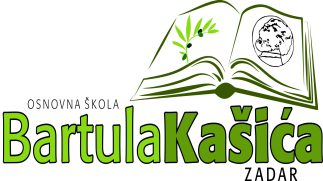 Osnovna škola Bartula Kašića Bribirski prilaz 2 , 23 000 ZadarTel:023/321 -397  Fax:023/323-620Email: ured@os-bkasica-zadar.skole.hrWEB stranica Škole: http://www.os-bkasica-zadar.skole.hr/ KLASA:112-01/18-01/22URBROJ:2198/01-20-18-01U Zadru,10. prosinca 2018.Na temelju članka 107. Stavaka 2.  Zakona o odgoju i obrazovanju u osnovnim i srednjim školama („Narodne novine” broj 87/08., 86/09., 92/10.,105/10., 90/11., 5/12., 16/12., 86/12., 126/12., 94713. , 152/14. , 7/17 i 68/18) ravnateljica Osnovne škole Bartula Kašića  raspisujeN A T J E Č A Jza radno mjesto:              VOZAČ- 1 izvršitelj/ica na određeno  puno  radno vrijeme  kao vozač školskog autobusa do povratka djelatnika - zamjena Uvjeti : Za prijam u radni odnos, uz opći uvjet za zasnivanje radnog odnosa sukladno općim propisima o radu, osoba koja zasniva radni odnos u školi mora ispunjavati i uvjete utvrđene  Zakonom u prijevozu u cestovnom prometu i to: -Vozači državljani država članica i vozači državljani trećih država koji su zaposleni u pravnim osobama ili obrtima s poslovnim nastanom u državi članici ili za njih rade i obavljaju cestovni prijevoz javnim cestama u Republici Hrvatskoj moraju steći početnu kvalifikaciju i redovito se osposobljavati kroz obveznu periodičnu izobrazbu, ako upravljaju vozilima za koja je potrebna: vozačka dozvola kategorije D1, D1E, D ili DE ili vozačka dozvola koja se priznaje kao istovrijedna.Uz prijavu na natječaj kandidati su obvezni priložiti (dovoljne su neovjerene preslike) : -životopis, - preslik dokaza iz kojeg je vidiljvo da kandidat ima SSS zanimanje vozač ili SSO o početnoj kvalifikaciji -  preslik SSO o periodičkoj izobrazbi /KOD 95/ -  preslik vozačke dozvole -D kategorija-uvjerenje o nekažnjavanju (ne starije od 6 mj.), odnosno uvjerenje da se protiv kandidata ne vodi kazneni postupak u smislu članka 106. Zakona o odgoju i obrazovanju u osnovnom i srednjem školstvu -potvrda Hrvatskog zavoda za mirovinsko osiguranje-elektronički ispis o radnom stažuNa natječaj se mogu javiti osobe oba spola. Kandidat koji ima pravo prednosti prema posebnom zakonu mora se u prijavi na natječaj pozvati na to pravo i priložiti potvrde o priznatom statusu, te ima prednost u odnosu na ostale kandidate/kinje samo pod jednakim uvjetima. Osobe koje se pozivaju na prednost prilikom zapošljavanja temeljem članka 101. stavka 1.-3. i članka 102. stavka 1.-3. Zakona o hrvatskim braniteljima iz Domovinskog rata i članovima njihovih obitelji (NN121/2017.) trebaju priložiti dokaze dostupne na poveznici Ministarstva hrvatskih branitelja: https://branitelji.gov.hr/UserDocsImages/NG/12%20Prosinac/Zapo%C5%A1ljavanje/POPIS%20DOKAZA%20ZA%20OSTVARIVANJE%20PRAVA%20PRI%20ZAPO%C5%A0LJAVANJU.pdf         Rok za podnošenje prijave je 8 dana od objave natječaja. Prijave s potrebnom dokumentacijom s naznakom„ Za natječaj„ dostaviti na adresu: Osnovna škola Bartula Kašića, Bribirski prilaz 2, 23 000 Zadar.Osoba koja nije podnijela pravodobnu i urednu prijavu ili ne ispunjava formalne uvjete iz natječaja, ne smatra se kandidatom prijavljenim na natječaj. Urednom se smatra samo prijava koja sadrži sve podatke i priloge navedene u natječaju. Zaprimljenu dokumentaciju ne vraćamo kandidatima.Kandidati će biti obaviješteni o rezultatima izbora u roku od 30 dana od isteka roka za podnošenje prijava na službenim internetskim stranicama Škole ( http://www.os-bkasica-zadar.skole.hr/ ) pod rubrikom „Natječaji“.Tel.: 023/321-397, Fax:023/323-620 Ravnateljica:Katica Skukan,prof.